Комната хазратов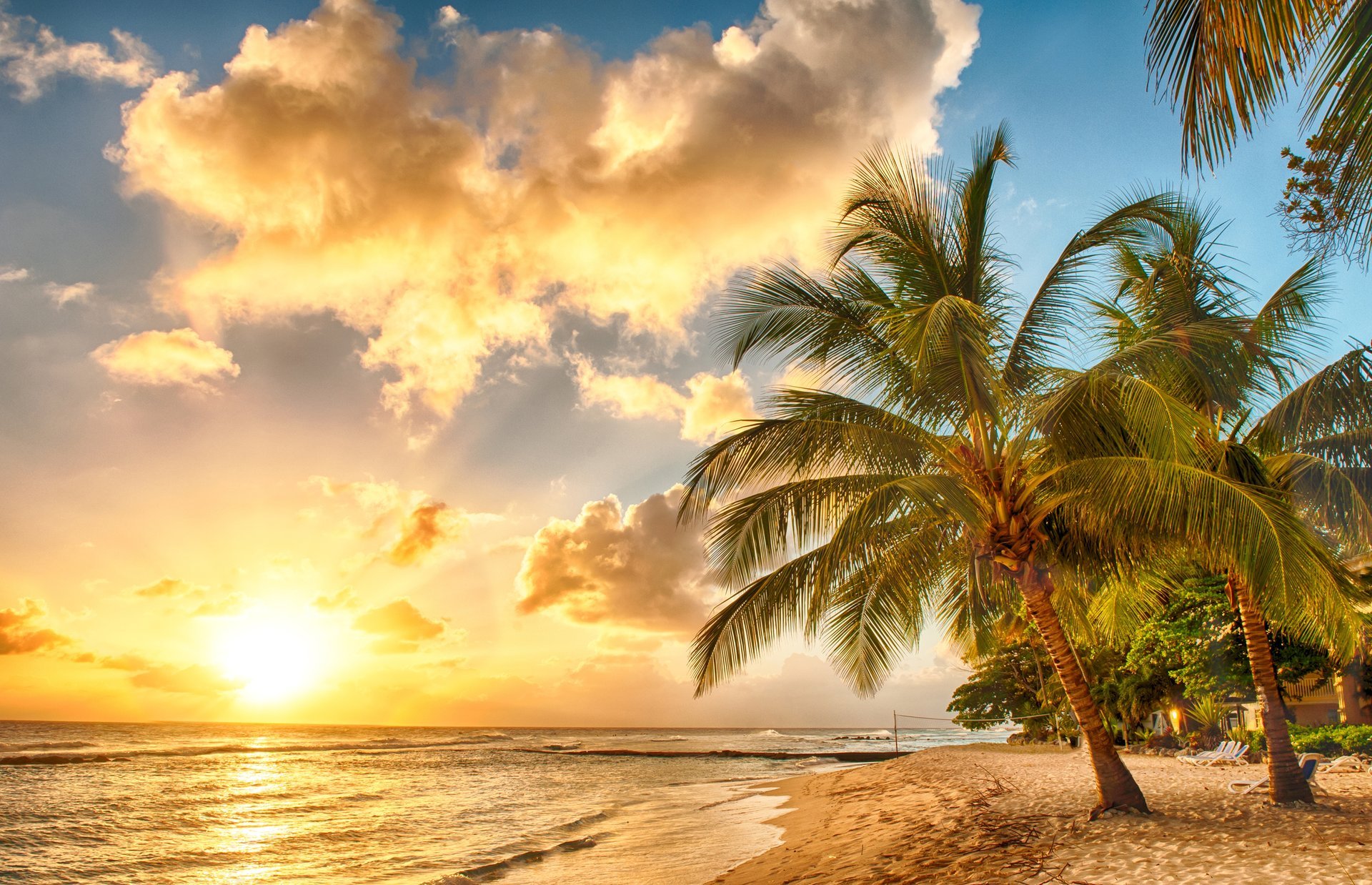 